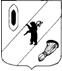 КОНТРОЛЬНО-СЧЕТНАЯ КОМИССИЯ ГАВРИЛОВ-ЯМСКОГО МУНИЦИПАЛЬНОГО РАЙОНА                                    152240, Ярославская область, г. Гаврилов-Ям, ул. Советская, д. 51___________________________________________________________________________________Заключение 01-17/4 на проект  решения Муниципального Совета   Митинского сельского поселения«О  бюджете Митинского сельского поселенияна 2020 год и плановый период 2021 и 2022 годов»г. Гаврилов-Ям                                                                                    09.12.2019 г. 	      Заключение Контрольно-счетной комиссии Гаврилов-Ямского муниципального района на проект  решения Муниципального Совета Митинского сельского поселения  «О  бюджете Митинского сельского поселения на 2020 год и плановый период 2021 и 2022 годов» подготовлено в соответствии с требованиями Бюджетного кодекса Российской Федерации, Положения «О бюджетном процессе в Митинском сельском поселении», утвержденного Муниципальным Советом от 22.11.2013 № 29  и Положения «О Контрольно-счетной комиссии Гаврилов-Ямского муниципального района», утвержденного Решением Собрания представителей Гаврилов-Ямского муниципального района  от 20.12.2012 № 35.Лица, осуществляющие проверку:Проверка осуществлялась инспектором Контрольно-счетной комиссии Гаврилов-Ямского  муниципального района А.Р. Федоровой.Сроки проведения: с 29.11.2019 года по 09.12.2019 года. 1. Общие положения      1.1.  Проект решения Муниципального Совета Митинского сельского поселения  «О  бюджете Митинского сельского поселения на 2020 год и плановый период 2021 и 2022 годов» (далее - проект решения о бюджете)  составляется и утверждается сроком на три года (очередной финансовый год и плановый период), что соответствует пункту 4 статьи 169 Бюджетного кодекса Российской Федерации (далее – БК РФ) и пункту 1 статьи 4 Положения о бюджетном процессе в Митинском сельском поселении (далее – Положение).      Проект  решения о бюджете внесен на рассмотрение  Муниципального Совета Митинского сельского поселения 11.11.2019 г.,  в сроки  установленные частью 1 статьи 185 БК РФ, пунктом 3 статьи 29  Положения.       Направлен в Контрольно-счетную комиссию Гаврилов - Ямского муниципального района (далее - Контрольно-счетная комиссия) 13.11.2019 г. (письмо от 11.11.2019 № 327).     Проверкой соблюдения сроков внесения проекта бюджета на рассмотрение представительным органом муниципального образования, предусмотренных статьей 185 БК РФ, и сроков представления Проекта бюджета, документов и материалов, представляемых одновременно с ним в Контрольно-счетную комиссию, нарушений не установлено.      Анализ проекта  решения о бюджете осуществлялся на основании документов действующих на момент подачи проекта бюджета в Контрольно-счетную комиссию.     На рассмотрение Муниципального Совета представлены следующие документы и материалы:постановление Администрации Митинского сельского поселения от 09.10.2019 № 137 «Об основных направлениях бюджетной и налоговой политики в Митинском сельском поселении на 2020 год и на период до 2022 года»;постановление Администрации Митинского сельского поселения от 09.10.2019 № 138 «Об утверждении предварительных итогов социально-экономического развития за 9 месяцев 2019 год и ожидаемых итогах социально-экономического развития Митинского сельского поселения на 2020-2021 годы»; постановление Администрации Митинского сельского поселения от 09.10.2019 № 139 «О прогнозе социально-экономического развития Митинского сельского поселения на 2020-2022 годы»;оценка ожидаемого исполнения бюджета Митинского сельского поселения за 2019 год;оценка потерь бюджета Митинского сельского поселения от предоставляемых налоговых льгот в 2020 году и плановом периоде 2021-2022гг.;постановление Администрации Митинского сельского поселения от 06.11.2018 № 151 « Об утверждении Перечня кодов целевых статей расходв при формировании бюджета Администрации Митинского сельского поселения на 2020-2022 гг.»;постановление Администрации Митинского сельского поселения от 06.11.2019 № 149 «Об утверждении Перечня муниципальных программ на 2020 год и плановый период 2021,2022гг.»;проекты паспортов муниципальных программ;постановление Администрации Митинского сельского поселения от 11.11.2019 № 153 «Об утверждении реестра источников доходов бюджета Митинского сельского поселения на 2020 и плановый период 2021-2022гг.»;пояснительная записка к проекту бюджета с приложениями о распределении бюджетных ассигнований по функциональной классификации расходов бюджета;постановление Администрации Митинского сельского поселения от 11.09.2019 № 127 «Об утверждении Положения о порядке и сроках составления проекта бюджета Митинского сельского поселения на 2020 год и плановый период 2021 и 2022 годы».       Перечень документов и материалов, представленных одновременно с проектом бюджета, по своему составу и содержанию соответствуют требованиям статьи 184.2 БК РФ, пункта 5 статьи 29 Положения о бюджетном процессе в Митинском  сельском поселении.     В целях реализации принципа прозрачности (открытости),  установленного статьей 36 БК РФ и  соблюдения  ее требований  04.12.2019 года на официальном сайте Администрации Митинского сельского поселения www. admmitino.ru  и 14.11.2019 года в газете «Гаврилов-Ямский вестник» опубликован проект Решения Муниципального Совета Митинского сельского поселения «О бюджете Митинского сельского поселения на 2020 год и плановый период до 2021 и 2022 годов».     В соответствии с пунктом 2 статьи 32 Положения Постановлением Администрации Митинского сельского поселения от 11.09.2019 № 127 утверждено «Положение о порядке и сроках составления проекта бюджета Митинского сельского поселения на 2020 год и плановый период 2021 и 2022 годы» (далее – Положение о порядке и сроках составления проекта бюджета).       1.2. Согласно статье 33 БК РФ соблюден принцип сбалансированности бюджета Митинского сельского поселения (далее - сельское поселение, поселение), объем предусмотренных бюджетом расходов  соответствует суммарному объему доходов бюджета и поступлений источников финансирования его дефицита.     Проектом решения о бюджете предлагается утвердить основные характеристики и показатели бюджета Митинского сельского поселения на 2020 год и плановый период 2021 и 2022 годы.      Прогнозируемые доходы бюджета на 2020 год отнесены на определенные ст. 20 БК РФ виды доходных источников в соответствии с классификацией доходов бюджета бюджетной системы Российской Федерации (приложение 2 Проекта решения).      Бюджетные ассигнования распределены по разделам и подразделам согласно классификации расходов бюджета бюджетной системы Российской Федерации (приложение 1 к пояснительной записке Проекта решения).     Согласно классификации расходов бюджета бюджетной системы Российской Федерации произведено распределение по целевым статьям (муниципальным программам и непрограммным направлениям деятельности), группам видов расходов, установленных статьей 21 БК РФ и присвоением соответствующего кода бюджетной классификации на 2020 год (приложение 4 Проекта решения).     Так же, проектом решения предлагается утвердить:перечень главных администраторов доходов бюджета и источников финансирования дефицита бюджета Митинского сельского поселения (приложение 1 Проекта решения),ведомственную структуру расходов бюджета с указанием  главного распорядителя бюджетных средств  (приложение 6,7 Проекта решения),нормативы (проценты) отчислений доходов от уплаты налогов (сборов) и платежей в бюджет Митинского сельского поселения на 2020 год (приложение 8 Проекта решения),источники внутреннего финансирования дефицита бюджета (приложение 9,10 Проекта решения),межбюджетные трансферты бюджету Гаврилов-Ямского муниципального района на 2020 год (приложение 11 Проекта решения),перечень главных распорядителей средств бюджета Митинского сельского поселения на 2020 год (приложение 12 Проекта решения).Контрольно-счетная комиссия рекомендует:статью 21 проекта решения о бюджете Митинского сельского поселения привести в соответствие с БК РФ, согласно которому пунктом 3 статьи 184.1 и статьи 107 БК РФ при составлении, утверждении и исполнении бюджетов, начиная с бюджетов на 2020 год, в проекте решения о бюджете устанавливается верхний предел муниципального внутреннего долга по состоянию на 1 января года, следующего за очередным финансовым годом и каждым годом планового периода, с указанием в том числе верхнего предела долга по муниципальным гарантиям в валюте Российской Федерации,в приложениях 9 и 10 исключить строки с кодами классификации источников «864 01 02 00 00 00 0000 000», «864 01 02 00 00 00 0000 700», «864 01 02 00 00 00 0000 710», либо утвердить программу муниципальных внутренних заимствований в соответствии со статьей 110.1 БК РФ. 1.3. Постановлением Администрации Митинского сельского поселения от 06.11.2019 № 150 «О проведении публичных слушаний» определена дата публичных слушаний по обсуждению проекта бюджета на  06.12.2019 года, что соответствует статье 28 Федерального закона от 06.10.2003 № 131-ФЗ «Об общих принципах организации местного самоуправления в Российской Федерации». Положение «О публичных слушаниях» утверждено Муниципальным Советом Митинского сельского поселения 30.03.2009 № 6.1.4. Контрольно-счетная комиссия отмечает, что в качестве приложения к проекту решения предлагается предусмотреть программу муниципальных гарантий на 2020 год и плановый период 2021 и 2022 годов, в которой указать, что предоставление муниципальных гарантий не планируется, либо указать это в тексте проекта решения.2.Параметры прогноза исходных показателей принятых для составления  проекта   бюджета   на   2020  год и на плановый период 2021-2022годов      В соответствии со статьей 172 БК РФ составление  проекта   бюджета  Митинского сельского поселения  основывается:на положениях послания Президента Российской Федерации Федеральному Собранию Российской Федерации, определяющего бюджетную политику (требования к бюджетной политике) в Российской Федерации; на прогнозе социально-экономического развития   Митинского сельского поселения  на  2020 год и плановый период 2021 -2022 годов;на основных направлениях бюджетной  и налоговой политики Митинского сельского поселения на  2020 год и плановый период 2021 -2022 годов;муниципальных программах (проектах муниципальных программ, проектах изменений указанных программ).     Среднесрочный финансовый план Митинского сельского поселения на 2020-2022 годы, утвержден постановлением Администрации Митинского сельского поселения  от 06.11.2019  № 152 «Об утверждении среднесрочного финансового плана Митинского сельского поселения на 2020 -2022 годы». В плане разработки бюджета поселения установлен срок – до 15.11.2019г. Установленные сроки разработки документа соблюдены, что  соответствует  ст. 169 БК РФ. 2.1.Прогноз социально-экономического развития     Согласно пункту 1 статьи 169 БК РФ  проект бюджета составляется на основе прогноза социально-экономического развития (далее – прогноз СЭР) в целях финансового обеспечения расходных обязательств. Состав прогноза соответствует статье 173.3, 173.4 БК РФ.       Постановлением  Администрации Митинского сельского поселения    «Положение о порядке и сроках составления проекта бюджета» срок разработки прогноза СЭР Митинского сельского поселения  на 2020 год и на плановый период 2021-2022 годов установлен до 1 ноября.  Установленные сроки разработки документа соблюдены, что  соответствует  статье 169 БК РФ.       Прогноз СЭР Митинского сельского поселения  на 2020 год и на плановый период 2021-2022 годов утвержден постановлением Администрации  Митинского сельского поселения  от 09.10.2019 № 139 «О прогнозе социально-экономического развития Митинского сельского поселения на 2020-2022 годы».Прогноз СЭР основан на оценке состояния и перспектив развития социально-экономической ситуации в сельском поселении.      Согласно статье 37 БК РФ принцип достоверности бюджета означает надежность показателей прогноза СЭР соответствующей территории и реалистичность расчета доходов и расходов бюджета.      На основании пункта 2 статьи 173 БК РФ Прогноз социально-экономического развития Российской Федерации, субъекта Российской Федерации, муниципального образования ежегодно разрабатывается в порядке, установленном соответственно Правительством Российской Федерации, высшим исполнительным органом государственной власти субъекта Российской Федерации, местной администрацией. «Порядок разработки и корректировки прогноза социально–экономического развития  на долгосрочный и среднесрочный периоды» разработан и утвержден Постановлением Администрации Митинского сельского поселения от 24.11.2016 № 161.В соответствии со статьей 11 Федерального закона от 28.06.2014 № 172-ФЗ (ред. от 31.12.2017) «О стратегическом планировании в Российской Федерации» (далее – Федеральный закон от 28.06.2014 № 172-ФЗ) прогноз СЭР муниципального образования относится к документам стратегического планирования.  В соответствии со статьей 13 Федеральный закон от 28.06.2014 № 172-ФЗ прогноз СЭР подлежит вынесению на общественное обсуждение и в целях обеспечения открытости и доступности информации об основных положениях документов стратегического планирования их проекты подлежат размещению на официальном сайте Администрации.Прогноз СЭР был вынесен на общественное обсуждение,  о чем свидетельствует предоставленный Администрацией Митинского сельского поселения протокол от 14.11.2019 года.3. Основные направления бюджетной и налоговой политики Митинского сельского поселения  на 2020 год и на плановый период 2021- 2022 годов      Основные направления бюджетной и налоговой политики  Митинского сельского поселения  на  2020 год и плановый период 2021 -2022 годов определены в соответствии с основными направлениями бюджетной политики, сформулированными в Бюджетном послании Президента Российской Федерации Федеральному собранию, требованиями Бюджетного кодекса Российской Федерации.       Основные направления бюджетной и налоговой политики Митинского сельского поселения на 2020 год и на плановый период 2021 и 2022 годов утверждены постановлением Администрации   Митинского  сельского поселения  от 09.10.2019 № 137.      Постановлением Митинского сельского поселения «Положения о порядке и сроках составления проекта бюджета» срок разработки основных направлений бюджетной и налоговой политики Митинского сельского поселения  на 2020-2022 год установлен  до 01.11.2019г. Установленные сроки разработки документа соблюдены, что  соответствует  статье 169 БК РФ. Основными целями бюджетной и налоговой политики сельского поселения на 2020 и плановый период 2021-2020 годов являются:содействие устойчивому социально-экономическому развитию сельского поселения;обеспечение долгосрочной сбалансированности бюджета сельского поселения;повышение уровня и качества жизни граждан;повышение эффективности и прозрачности муниципального управления;создание максимально благоприятных условий для развития малого и среднего предпринимательства;улучшение условий жизни жителей поселения, адресное решение социальных проблем;содействие повышению качества муниципальных услуг;развитие конкуренции в сфере предоставления социальных услуг, в том числе за счет привлечения к их оказанию негосударственных организаций, прежде всего, социально ориентированных некоммерческих организаций. 4. Общая характеристика проекта бюджета Митинского сельского поселения  на 2020 год и плановый период 2021-2022 годов     Пунктами 1,2 проекта решения предлагается утвердить следующие показатели основных характеристик бюджета поселения на 2020 год и плановый период 2021-2022 годов: 1) прогнозируемый общий объем доходов:на 2020 год в сумме  15 900,0 тыс. рублей;на 2021 год –  9 382,0 тыс. рублей;на 2022 год –  7 304,0 тыс. рублей.2) общий объем расходов бюджета поселения: на 2020 год в сумме 15 900,0 тыс. рублей;на 2021 год – 9 382,0 тыс. рублей;на 2022 год – 7 304,0 тыс. рублей.3) общий объем дефицита бюджета поселения на 2020 год и на плановый период 2021-2022 годы не прогнозируется.Пунктом 6 проекта решения утверждается объем бюджетных ассигнований дорожного фонда Митинского  сельского поселения:на 2020 год в сумме 935,0 тыс. рублей;на 2021 год в сумме 1 018,0 тыс. рублей;на 2022 год в сумме 1 018,0 тыс. рублей.      Пунктом 7 проекта решения утверждается размер резервных фондов Митинского  сельского поселения:на 2020 год в сумме 20,0  тыс. рублей,на 2021 год в сумме 20,0 тыс. рублей,на 2022 год в сумме 20, 0 тыс. рублей, что не противоречит пункту 3 статьи 81 БК РФ.    Прогноз основных характеристик бюджета Митинского сельского поселения  на 2020 год  и плановый период 2021-2022 годов представлен в таблице 1.		                                                                            Таблица 1                                                                                                           тыс. рублей       Доходы бюджета поселения на 2020 год планируются в объеме 15 900,0 тыс. рублей, со снижением  по сравнению с ожидаемым исполнением 2019 года на 57,5 тыс. рублей  или на 0,4 % .      Расходы бюджета поселения на 2020 год планируются в объеме 15 900,0 тыс. рублей, со снижением  по сравнению с ожидаемым исполнением 2019 года на 522,5 тыс. рублей  или на 3,2 % .        Динамика основных характеристик проекта бюджета сельского поселения на 2020 год и на плановый период 2021-2022 годов характеризуется  снижением доходов и расходов. Следует отметить, что сумма безвозмездных поступлений будет уточняться. Бюджет на 2020 год и на плановый период 2021-2022 годов является сбалансированным.5. Анализ проекта доходной части бюджета Митинского сельского поселения  на 2020 год и плановый период 2021-2022 годыСогласно статье 39 БК РФ доходы бюджета формируются в соответствии с бюджетным законодательством Российской Федерации, законодательством о налогах и сборах и законодательством об иных обязательных платежах.     В соответствии со статьей 160.1 БК РФ, Постановлением Администрации Митинского сельского поселения от 29.11.2019 № 166 «Об утверждении Методики прогнозирования поступлений доходов в бюджет Митинского сельского поселения» утверждена методика прогнозирования поступлений доходов в бюджет в соответствии с «Общими требованиями к методике прогнозирования поступления доходов в бюджеты бюджетной системы Российской Федерации», утвержденными Постановлением Правительства Российской Федерации от 23.06.2016 № 574 (ред. от 05.06.2019).     Контрольно-счетная комиссия рекомендует в 2020 году, в соответствии с изменениями статьи 46 БК РФ, вступающими в силу с 01.01.2020 года, внести изменения в  «Методику прогнозирования поступлений доходов в бюджет Митинского сельского поселения».5.1. Проектом решения утверждено:Приложение №1  «Перечень главных администраторов доходов бюджета и источников финансирования дефицита бюджета Митинского сельского поселения»864 - Администрация Митинского сельского поселения, Приложение №2 «Прогнозируемые доходы бюджета Митинского сельского поселения по группам, подгруппам и статьям классификации доходов бюджетов Российской Федерации на 2020 год»,Приложение №3 «Прогнозируемые доходы бюджета Митинского сельского поселения по группам, подгруппам и статьям классификации доходов бюджетов Российской Федерации за 2021,2022 год».        Доходы  бюджета  поселения  на   2020  год определялись исходя из прогноза социально-экономического развития Ярославской области на 2020 год и плановый период 2021-2022 годы и прогноза социально- экономического развития  Митинского сельского поселения  на 2020 год и плановый период 2021-2022 гг.,  динамики налоговых поступлений, с учетом роста фонда оплаты труда,  а также с учетом изменений, внесенных в федеральное бюджетное и налоговое законодательство и законодательство Ярославской  области.       Динамика предлагаемых назначений по доходам бюджета Митинского сельского поселения  по видам доходов приведена в таблице 2.	Таблица  2тыс. рублей     В 2020 году планируется увеличение показателей налоговых и неналоговых доходов бюджета (без учета доходов, полученных бюджетов в виде безвозмездных поступлений) на 17,6 % или на 608,3 тыс. рублей по сравнению с ожидаемыми показателями 2019 года.       Безвозмездные поступления в бюджет поселения в 2020 году планируются в размере  11 835,7 тыс. рублей, что на  645,8 тыс. рублей или на 5,2 % меньше  уровня ожидаемого поступления  в 2019 году.        Всего  доходы поселения на 2020 год запланированы в сумме 15 900,0 тыс. рублей, что ниже уровня ожидаемого поступления за 2019 год  на 0,4 % или на 57,5 тыс. рублей.      Анализ доходов бюджета Митинского сельского поселения представлен в таблице 3.Таблица 3                                                                                                          тыс. рублей   5.2. Налоговые доходы     В бюджете поселения на 2020 год налоговые доходы прогнозируются в сумме 4 019,3 тыс. рублей, что на 603,3 тыс. рублей или на 17,7 % больше ожидаемого исполнения бюджетных назначений за 2019 год и на 588,2 тыс. рублей или на 16,9 % больше от утвержденных на 2019 год значений (решение о бюджете на 2019 год в редакции от 29.10.2019 № 7).     На плановый период 2021 и 2022 год налоговые доходы планируются в сумме 4 312,7 тыс. рублей и 4 380,5 тыс. рублей соответственно.     В структуре налоговых источников доходов  бюджета поселения  на 2020 год наибольший удельный вес составляют налоги на имущество – 69,7 %. Планируемые поступления на 2020 год 2 802,0 тыс. рублей и выше аналогичных показателей ожидаемых за 2019 год на 647,0 тыс. рублей или на 30,0 %:земельный налог – 2 620,0 тыс. рублей, что на 29,7 %  или на 600,0 тыс. рублей выше показателей от ожидаемого поступления за 2019 год,налог на имущество физических лиц – 182,0 тыс. рублей, что на 34,8 %  или на 47,0 тыс. рублей выше показателей от ожидаемого поступления за 2019 год. Следующим по объему среди налоговых доходов являются акцизы по подакцизным товарам (продукции), производимым на территории Российской Федерации. Планируемые поступления на 2020 год 935,0 тыс. рублей, что на 6,6 %  или на 66,0 тыс. рублей ниже показателей от ожидаемого поступления за 2019 год. Удельный вес поступлений от налогов на доходы физических лиц в общем объеме налоговых доходов составляет 6,5 %. Расчет налога на доходы физических лиц в местный бюджет на 2020 год производился в соответствии с положениями главы 23 Налогового кодекса Российской Федерации «Налог на доходы физических лиц» с учетом изменений, предусмотренных в основных направлениях налоговой политики в Российской Федерации на 2020-2022 годы. Планируется поступление на 2020 год – 264,3 тыс. рублей, что на 16,0 тыс. рублей или на 6,4 % выше показателей ожидаемого поступления за 2019 год. Удельный вес поступлений от единого сельскохозяйственного налога в общем объеме налоговых доходов составляет 0,4 %. Планируемое поступление на 2020 год составляет 18,0 тыс. рублей, что на 6,3 тыс. рублей или на 53,8 % выше показателей ожидаемого поступления за 2019 год. 5.3.  Неналоговые доходы       Неналоговые доходы бюджета поселения на 2020 год прогнозируются в размере 45,0 тыс. рублей, что  на 25,0 % или 15,0 тыс. рублей меньше  по сравнению с ожидаемым поступлением 2019 года и на 15,0 тыс. рублей или на 25,0 % меньше от утвержденных на 2019 год значений (решение о бюджете на 2019 год в редакции от 29.10.2019 № 7).     Прогноз на 2021 и 2022 год составляет 40 тыс. рублей.     Доля неналоговых доходов в общем объеме доходов составит:в 2020 году – 0,3 %;в 2021 году – 0,4 %;в 2022 году – 0,5 %.       Неналоговые доходы в 2020 году и плановом периоде 2021-2022 года состоят только из доходов от оказания платных услуг (работ) и компенсации затрат государства и планируются на уровне ожидаемого исполнения.5.4.  Безвозмездные поступления сельского поселения     Безвозмездные поступления проектом бюджета на 2020 год запланированы в сумме 11 835,7 тыс. рублей, что на 645,8 тыс. рублей или 5,2 % меньше показателей ожидаемого исполнения за 2019 год и на 645,8 тыс. рублей или на 5,2 % меньше от утвержденных на 2019 год значений (решение о бюджете на 2019 год в редакции от 29.10.2019 № 7). и состоят из:дотации – 8 311,0 тыс. рублей, что на 500,0 тыс. рублей или на 5,7 % меньше показателей от ожидаемого поступления за 2019 год;Контрольно-счетная комиссия отмечает, что согласно Приложению № 14 «Дотации на выравнивание бюджетной обеспеченности поселений Ярославской области на 2020 год» (8 311,0 тыс. рублей) и Приложению № 9 «Дотации на выравнивание бюджетной обеспеченности поселений Гаврилов-Ямского муниципального района на 2020 год» (62,0 тыс. рублей) сумма дотаций выделяемых из областного и районного бюджета должна составлять 8 373,0 тыс. рублей.субсидии – 2 685,6 тыс. рублей, что на 182,3 тыс. рублей или на 6,4 % меньше показателей от ожидаемого поступления за 2019 год;субвенции – 82,1 тыс. рублей, что на 3,3 тыс. рублей или на 3,9 % меньше показателей от ожидаемого поступления за 2019 год; иные межбюджетные трансферты – 757,0 тыс. рублей, что на 39,8 тыс. рублей или на 5,6 % больше показателей от ожидаемого поступления за 2019 год.На плановый период 2021 и 2022 год безвозмездные поступления планируются в сумме 5 029,3 тыс. рублей и 2 883,5 тыс. рублей соответственно.   Доля дотаций в доходах местного бюджета, за исключением субвенций и иных межбюджетных трансфертов, предоставляемых на осуществление части полномочий по решению вопросов местного значения в соответствии с соглашениями, заключенными поселением в течение двух из трех последних отчетных финансовых лет превышает 50 %, в соответствии с этим сельское поселение попадает под действие пункта 4 статьи 136 БК РФ.        В соответствии с выше изложенным поселение не имеет права превышать установленные высшим исполнительным органом государственной власти субъекта Российской Федерации нормативы формирования расходов на оплату труда депутатов, выборных должностных лиц местного самоуправления, осуществляющих свои полномочия на постоянной основе, муниципальных служащих и (или) содержание органов местного самоуправления (Постановление Правительства ЯО от 24.09.2008 № 512-п), не имеет права устанавливать и исполнять расходные обязательства, не связанные с решением вопросов, отнесенных Конституцией РФ, федеральными законами, законами субъектов РФ к полномочиям органов местного самоуправления и в отношении поселения осуществлять меры, предусмотренные пунктом 4 статьи 136 БК РФ.5.5. Реестр источников доходов      В соответствии со статьей 47.1 БК РФ, постановлением Правительства Российской Федерации от 31.08.2016 № 868 «О порядке формирования и ведения перечня источников доходов Российской Федерации», постановлением Правительства Ярославской области от 16.03.2017 № 204-п «О формировании и ведении реестров источников доходов областного бюджета и бюджета Территориального фонда обязательного медицинского страхования Ярославской области и предоставлении реестров источников доходов бюджетов муниципальных образований области и реестра источников доходов бюджета Территориального фонда обязательного медицинского страхования Ярославской области», руководствуясь статьей 27 Устава Митинского сельского поселения разработан «Порядок формирования и ведения реестра источников доходов бюджета Митинского сельского поселения», утвержденный постановлением Администрации Митинского сельского поселения от 06.02.2017 г. №11.      Формирование и ведение реестров источников доходов бюджетов субъектов Российской Федерации, реестров источников доходов бюджетов территориальных государственных внебюджетных фондов и реестров источников доходов местных бюджетов в соответствии с пунктом 7 статьи 47.1 БК РФ должно осуществляться в установленном порядке, начиная с 1 января 2017 года.                Согласно статье 184.2 БК РФ, реестр источников доходов предоставлен одновременно с проектом решения о бюджете Митинского сельского поселения на 2020 год и плановый период  2021 и 2022 годов и утвержден Постановлением Администрации Митинского сельского поселения  от 11.11.2019 № 153.      Сумма доходов по реестру источников доходов бюджета Митинского сельского поселения  на 2020 год равна сумме прогнозируемых доходов бюджета Митинского сельского поселения на 2020 год в соответствии с классификацией доходов бюджетов Российской Федерации (Приложение 2 к проекту решения Муниципального Совета Митинского сельского поселения), что не противоречит п.11 Постановления Правительства РФ от 31.08.2016 № 868 (в дейст. редакции).6.  Анализ проекта расходной части бюджета Митинского сельского поселения на 2020 год и на плановый период 2021-2022 годы6.1. Проектом решения расходы бюджета поселения планируются в сумме:на 2020 год в сумме 15 900,0 тыс. рублей;на 2021 год – 9 382,0 тыс. рублей;на 2022 год – 7 304,0 тыс. рублей.    Планируемый объем расходов бюджета Митинского сельского поселения на 2020 год на 522,5 тыс. рублей  или на 3,2 % меньше объема расходов, ожидаемых к исполнению в 2019 году.      Анализ показателей расходов бюджета Митинского сельского поселения по функциональной классификации расходов бюджетов Российской Федерации представлен в таблице 6.Таблица 6тыс. рублей    Уменьшение бюджетных ассигнований на 2020 год, по сравнению с ожидаемым исполнением бюджета за 2019 год планируется по следующим направлениям:общегосударственные вопросы – на 2,7 % или на 118,3 тыс. рублей,национальная оборона – на 3,9 % или на 3,3 тыс. рублей,национальная безопасность и правоохранительная деятельность – на 23,9 % или на 6,3 тыс. рублей,национальная экономика – на 8,1 % или на 310,3 тыс. рублей,социальная политика – на 24,3 % или 228,5 тыс. рублей.     Рост бюджетных ассигнований на 2020 год, по сравнению с ожидаемым исполнением бюджета за 2019 год планируется по следующим направлениям:жилищно-коммунальное хозяйство – на 0,1 % или на 2,0 тыс. рублей,культура, кинематография – на 2,9 % или на 142,2 тыс. рублей,физическая культура и спорт – на 0,1 % или 0,01 тыс. рублей.      Следует отметить, что в течение финансового года плановые расходы имеют тенденцию к увеличению по мере поступления дополнительных средств из районного бюджета. 6.2. Муниципальные программы Митинского сельского поселения Согласно приложению 4 к проекту решения «Расходы бюджета Митинского сельского поселения по целевым статьям (муниципальным программам и непрограммным направлениям деятельности) и группам видов расходов классификации расходов бюджетов Российской Федерации на 2020 год», программная часть бюджета поселения  на 2020 год запланирована в сумме 11 418,5 тыс. рублей, что составляет 71,8 % от всех расходов бюджета поселения, и состоит из 7 муниципальных программ Митинского сельского поселения, непрограммные расходы составят – 4 481,4 тыс. рублей.      Требования пункта 2 статьи 172 БК РФ  (пункт 2 в ред. Федерального закона от 04.10.2014 № 283-ФЗ) устанавливают, что составление проекта бюджета основывается, в том числе и на госпрограммах (муниципальных программах).  На основании статьи 179 БК РФ Порядок принятия решений о разработке муниципальных программ и формирования и реализации указанных программ устанавливается муниципальным правовым актом местной администрации муниципального образования.Постановлением Администрации Митинского сельского поселения от 29.10.2013 № 110  (в действ.редакции) утвержден  Порядок разработки, реализации и оценки эффективности  муниципальных программ  Митинского сельского поселения.Контрольно-счетная комиссия отмечает, что проект паспорта муниципальной программы «Развитие сферы культуры и туризма Митинского сельского поселения» не соответствует  форме, утвержденной Приложением к Порядку разработки и реализации муниципальных программ Митинского сельского поселения (исправлено в ходе проверки). Постановлением  Администрации Митинского  сельского поселения  от 06.11.2019  №  149  утвержден перечень муниципальных программ, который является основным нормативно-правовым актом  для формирования программного бюджета на 2020-2022годы.    При сравнительном анализе Перечня утвержденных муниципальных программ и программ, включенных в Приложение 4 к проекту решения о бюджете Митинского сельского поселения  расхождений не выявлено.          В ходе сравнительного анализа наименований муниципальных программ указанных в Перечне утвержденных муниципальных программ и проектов паспортов, расхождений не установлено.Анализ показателей расходов по муниципальным программам представлен в таблице 8.Таблица 8тыс. рублей   При сравнительном анализе проекта решения бюджета на 2020 год и решения о бюджете от 18.12.2018 № 29 (изм. от 29.10.2019 № 7) были сделаны следующие выводы:    Увеличение бюджетных показателей планируется по следующим муниципальным программам:МП «Развитие культуры Митинского сельского поселения» – на 487,2 тыс. рублей или на 10,9 %;МП «Жилищное хозяйство и благоустройство территории Митинского сельского поселения» – на 3,2 тыс. рублей или на 0,1 %;МП «Информационное общество в Митинском сельском поселении» – на 6,1 тыс. рублей или на 4,4 %.    Уменьшение бюджетных показателей планируется по следующим муниципальным программам:МП «Жилье молодым семьям Митинского сельского поселения» – на 236,5 тыс. рублей или на 27,1 %;МП «Обеспечение первичных мер пожарной безопасности на территории Митинского сельского поселения Гаврилов-Ямского муниципального района»– на 6,3 тыс. рублей или на 24,0 %;МП «Развитие дорожного хозяйства в Митинском сельском поселении» - на 310,3 тыс. рублей или на 8,6 %.    При сравнительном анализе плановых потребностей в бюджетных средствах, установленных в паспортах муниципальных программ и плановых бюджетных ассигнований, предлагаемых проектом решения о бюджете (Приложение 4) расхождений не выявлено.6.3. Анализ ведомственной структуры расходов, показывает, что в 2020 году расходы бюджета поселения будет осуществлять 1 главный распорядитель бюджетных средств – Администрация Митинского сельского поселения.6.4.  Расходы на содержание органов местного самоуправления      Расходы на содержание органов местного самоуправления поселения на 2020 год запланированы в сумме 3 904,0 тыс. рублей (сумма по разделу, подразделу 0102, 0103, 0104, 0106).      Контрольно-счетная комиссия отмечает, что в постановлении Правительства Ярославской области от 24.09.2008 № 512-п (в действующей редакции) нормативы расходов на содержание органов местного самоуправления городских и сельских поселений Ярославской области для Митинского сельского поселения установлены в размере 3 904,0 тыс. рублей.6.5. Резервные фонды    В соответствии со статьей 81 БК РФ проектом бюджета установлен резервный фонд Администрации поселения:на 2020 год в размере  20,0 тыс. рублей;на 2021 год установлен в размере 20,0 тыс. рублей;на 2022 год установлен в размере 20,0 тыс. рублей, что в соответствии с требованиями части 3 указанной статьи не превышает 3% общего объема расходов.       В соответствии с пунктом 4 статьи 81 БК РФ средства резервного фонда направляются на финансовое обеспечение непредвиденных расходов, в том числе на проведение аварийно-восстановительных работ и иных мероприятий, связанных с ликвидацией последствий стихийных бедствий и других чрезвычайных ситуаций.7. Проверка и анализ соблюдения порядка применения бюджетной классификации Российской Федерации.      Контрольно-счетная комиссия отмечает, что Перечень и коды целевых статей расходов утверждены Постановлением  Администрации Митинского сельского поселения от 06.11.2019  № 151 «Об утверждении Перечня кодов целевых статей расходов при формировании бюджета Администрации Митинского сельского поселения на 2020-2022гг.» (далее - Перечень и коды целевых статей расходов)  на основании приказа Минфина России от 01.07.2013 № 65н, применяемого к правоотношениям, возникающим при составлении и исполнении федерального бюджета и бюджетов государственных внебюджетных фондов Российской Федерации на 2018 год и на плановый период 2019 и 2020 годов.Начиная с бюджетов бюджетной системы Российской Федерации на 2020 год и на плановый период 2021 и 2022 годов, при составлении и исполнении бюджетов бюджетной системы Российской Федерации, действует «Порядок формирования и применения кодов бюджетной классификации Российской Федерации, их структуре и принципах назначения», утвержденный Приказом Министерства Финансов Российской Федерации от 06.06.2019 № 85н (далее – Порядок № 85н).      В проекте бюджета на 2020 год и на плановый период 2021-2022 годов Приложение 2 к проекту бюджета сформировано с нарушением Порядка № 85н (исправлено в ходе проверки).8. Результаты проверки формирования текстовой части, форм и таблиц,  входящих в состав проекта решения  о бюджете 	В ходе проверки текстовой части проекта решения о бюджете были выявлены следующие расхождения (исправлено в ходе проверки):В ходе проверки текстовой части пояснительной записки были выявлены следующие расхождения (исправлено в ходе проверки):Выводы: Перечень документов и материалов, представленных одновременно с проектом бюджета, по своему составу и содержанию соответствуют требованиям статьи 184.2 БК РФ, пункту 5 статьи 29 Положения о бюджетном процессе в Митинском  сельском поселении.В целях реализации принципа прозрачности (открытости),  установленного статьей 36 БК РФ и  соблюдения  ее требований  04.12.2019 года на официальном сайте Администрации Митинского сельского поселения www. admmitino.ru  и 14.11.2019 года в газете «Гаврилов-Ямский вестник» опубликован проект Решения Муниципального Совета Митинского сельского поселения «О бюджете Митинского сельского поселения на 2020 год и плановый период до 2021 и 2022 годов».Контрольно-счетная комиссия рекомендует статью 21 проекта решения о бюджете Митинского сельского поселения привести в соответствие с БК РФ.Контрольно-счетная комиссия рекомендует в приложения 9 и 10 проекта решения о бюджете Митинского сельского поселения привести в соответствие, либо утвердить программу муниципальных внутренних заимствований в соответствии со статьей 110.1 БК РФ. Контрольно-счетная комиссия отмечает, что в качестве приложения к проекту решения предлагается предусмотреть программу муниципальных гарантий на 2020 год и плановый период 2021 и 2022 годов.Среднесрочный финансовый план Митинского сельского поселения на 2020-2022 годы, утвержден постановлением Администрации Митинского сельского поселения  от 06.11.2019  № 152 «Об утверждении среднесрочного финансового плана Митинского сельского поселения на 2020 -2022 годы».Прогноз СЭР Митинского сельского поселения  на 2020 год и на плановый период 2021-2022 годов утвержден постановлением Администрации  Митинского сельского поселения  от 09.10.2019 № 139 «О прогнозе социально-экономического развития Митинского сельского поселения на 2020-2022 годы».Основные направления бюджетной и налоговой политики Митинского сельского поселения на 2020 год и на плановый период 2021 и 2022 годов утверждены постановлением Администрации   Митинского  сельского поселения  от 09.10.2019 № 137.Прогнозируемый общий объем доходов муниципального образования на 2020 год запланирован в сумме:на 2020 год в сумме  15 900,0 тыс. рублей;на 2021 год –  9 382,0 тыс. рублей;на 2022 год –  7 304,0 тыс. рублей.Прогнозируемый общий объем расходов муниципального образования на 2020 год запланирован в сумме:на 2020 год в сумме 15 900,0 тыс. рублей;на 2021 год – 9 382,0 тыс. рублей;на 2022 год – 7 304,0 тыс. рублей. Прогнозируемый общий объем дефицита бюджета поселения на 2020 год и на плановый период 2021-2022 годы не прогнозируется.Размер резервного фонда Администрации Митинского сельского поселения:на 2020 год в сумме 20,0  тыс. рублей,на 2021 год в сумме 20,0 тыс. рублей,на 2022 год в сумме 20, 0 тыс. рублей.Постановлением Администрации Митинского сельского поселения от 29.11.2019 № 166 «Об утверждении Методики прогнозирования поступлений доходов в бюджет Митинского сельского поселения» утверждена методика прогнозирования поступлений доходов в бюджет.Контрольно-счетная комиссия рекомендует в 2020 году внести изменения в  «Методику прогнозирования поступлений доходов в бюджет Митинского сельского поселения».Программная часть бюджета поселения  на 2020 год запланирована в сумме 11 418,5 тыс. рублей, что составляет 71,8 % от всех расходов бюджета поселения, и состоит из 7 муниципальных программ Митинского сельского поселения, непрограммные расходы составят – 4 481,4 тыс. рублей.Постановлением  Администрации Митинского  сельского поселения  от 06.11.2019  №  149  утвержден перечень муниципальных программ, который является основным нормативно-правовым актом  для формирования программного бюджета на 2020-2022годы.При сравнительном анализе Перечня утвержденных муниципальных программ и программ, включенных в Приложение 4 к проекту решения о бюджете Митинского сельского поселения  расхождений не выявлено. При сравнительном анализе плановых потребностей в бюджетных средствах, установленных в паспортах муниципальных программ и плановых бюджетных ассигнований, предлагаемых проектом решения о бюджете (Приложение 4) расхождений не выявлено.Расходы на содержание органов местного самоуправления поселения на 2020 год запланированы в сумме 3 904,0 тыс. рублей, что соответствует нормативам расходов по постановлению Правительства Ярославской области от 24.09.2008 № 512-п.Контрольно-счетная комиссия отмечает, что Перечень и коды целевых статей расходов утверждены на основании приказа Минфина России от 01.07.2013 № 65н, утратившего силу.Предложения:Контрольно-счетная комиссия рекомендует:Статью 21 проекта решения о бюджете Митинского сельского поселения привести в соответствие с БК РФ, согласно которому пунктом 3 статьи 184.1 и статьи 107 БК РФ при составлении, утверждении и исполнении бюджетов, начиная с бюджетов на 2020 год, в проекте решения о бюджете устанавливается верхний предел муниципального внутреннего долга по состоянию на 1 января года, следующего за очередным финансовым годом и каждым годом планового периода, с указанием в том числе верхнего предела долга по муниципальным гарантиям в валюте РФ,В приложениях 9 и 10 исключить строки с кодами классификации источников «864 01 02 00 00 00 0000 000», «864 01 02 00 00 00 0000 700», «864 01 02 00 00 00 0000 710», либо утвердить программу муниципальных внутренних заимствований в соответствии со статьей 110.1 БК РФ. В качестве приложения к проекту решения предлагается предусмотреть программу муниципальных гарантий на 2020 год и плановый период 2021 и 2022 годов, в которой указать, что предоставление муниципальных гарантий не планируется, либо указать это в тексте проекта решения.В соответствии с изменениями статьи 46 БК РФ, вступающими в силу с 01.01.2020 года, внести изменения в  «Методику прогнозирования поступлений доходов в бюджет Митинского сельского поселения».При составлении Перечня и кодов целевых статей расходов Митинского сельского поселения руководствоваться приказом Минфина России от 06.06.2019 № 85н, применяемого к правоотношениям, возникающим при составлении и исполнении федерального бюджета и бюджетов государственных внебюджетных фондов Российской Федерации на 2020 год и на плановый период 2021 и 2022 годов.Начиная с бюджетов бюджетной системы Российской Федерации на 2020 год и на плановый период 2021 и 2022 годов, при составлении и исполнении бюджетов бюджетной системы Российской Федерации, руководствоваться Порядком № 85н.Рекомендации:     Рекомендовать  Муниципальному Совету Митинского сельского поселения  «О бюджете Митинского сельского поселения на 2020 год и на плановый период  2021 и 2022 годов» к принятию с учетом изложенных замечаний и предложений. основные характеристики проекта бюджета20192019202020202021202120222022основные характеристики проекта бюджетарешение о бюджете на 2019 год (в редакции от 29.10.2019 № 7)ожид.исполнениепроекттемп роста %проекттемп роста %проекттемп роста %доходы - всего:15957,515957,515900,099,6%9382,059,0%7304,077,9%прирост к предыдущему году0,0-57,5-6518,0-2078,0в том числе : налоговые и неналоговые доходы, в т.ч.:3476,03476,04064,3116,9%4352,7107,1%4420,5101,6%прирост к предыдущему году0,0588,2288,567,8налоговые доходы3416,03416,04019,3117,7%4312,7107,3%4380,5101,6%прирост к предыдущему году0,0603,2293,567,8неналоговые доходы60,060,045,075,0%40,088,9%40,0100,0%прирост к предыдущему году0,0-15,0-5,00,0безвозмездные поступления12481,512481,511835,794,8%5029,342,5%2883,557,3%прирост к предыдущему году0,0-645,8-6806,5-2145,8расходы - всего:16422,516422,515900,096,8%9382,059,0%7304,077,9%0,0-522,5-6518,0-2078,0дефицит(-)/профицит(+)-465,0-465,00,00,00,0ПоказателиУтверждено на 2019 годОжидаем.исполнение 2019 г.Проект бюджета 2020 г.Рост(+)Рост(+)123456Налоговые и неналоговые доходы бюджета, в т.ч. 3456,03456,04064,3608,2117,6В % к предыдущему году100,0117,6Налоговые доходы бюджета3416,03416,04019,3603,2117,7В % к уровню предыдущего года100,0117,7Неналоговые доходы бюджета40,040,045,05,0112,5В % к уровню предыдущего года100,0112,5Безвозмездные поступления12481,512481,511835,7-645,894,8В % к уровню предыдущего года100,094,8ВСЕГО доходов:15957,515957,515900,0-57,599,6Код  Наименование                 Решение о бюджете поселения на 2019 годРешение о бюджете поселения на 2019 годОжидаемое исполнение за 2019 годПроект 2020 годаОтклонение проекта от последней редакции 2019 годаКод  Наименование                 первая редакциядействующая редакция от 29.10.2019 № 7Ожидаемое исполнение за 2019 годПроект 2020 годаОтклонение проекта от последней редакции 2019 годаНалоговые и неналоговые доходыНалоговые и неналоговые доходы3 347,13 476,03 476,04 064,3116,9%Налоговые доходыНалоговые доходы3 307,13 416,03 416,04 019,3117,7%182 1 01 00000 00 0000 000 Налоги на прибыль, доходы255,0248,3248,3264,3106,4%182 1 01 02000 01 0000 110Налог на доходы физических лиц255,0248,3248,3264,3106,4%000 1 03 02000 01 0000 110Акцизы по подакцизным товарам (продукции), производимым на территории Российской Федерации892,11 001,01 001,0935,093,4%182 1 05 00000 00 0000 000 Налоги на совокупный доход5,011,711,718,0153,8%182 1 05 03010 01 0000 110Единый сельскохозяйственный налог5,011,711,718,0153,8%182 1 06 00000 00 0000 000Налоги на имущество2 155,02 155,02 155,02 802,0130,0%182 1 06 01000 00 0000 110Налог на имущество физических лиц135,0135,0135,0182,0134,8%182 1 06 06000 00 0000 110Земельный налог2 020,02 020,02 020,02 620,0129,7%Неналоговые доходыНеналоговые доходы40,060,060,045,075,0%000 1 13 00000 00 0000 000Доходы от оказания платных услуг (работ) и компенсации затрат государства40,040,040,045,0112,5%864 1 13 01995 10 0000 130Прочие доходы от оказания платных услуг (работ) получателями средств бюджетов сельских поселений40,040,040,045,0112,5%000 1 16 00000 00 0000 000Штрафы, санкции, возмещение ущерба20,020,00,0%Безвозмездные поступленияБезвозмездные поступления9 513,612 481,512 481,511 835,794,8%000 2 02 10000 00 0000 150Дотации бюджетам бюджетной системы Российской Федерации8 711,08 811,08 811,08 311,094,3%852 2 02 15001 10 0000 150Дотации бюджетам сельских поселений на выравнивание бюджетной обеспеченности
 8 711,08 711,08 711,08 311,095,4%852 2 02 19999 10 0000 150Прочие дотации бюджетам сельских поселений100,0100,00,0%000 2 02 20000 00 0000 150   Субсидии бюджетам бюджетной системы Российской Федерации (межбюджетные субсидии)2 867,92 867,92 685,693,6%000 2 02 30000 00 0000 150Субвенции бюджетам бюджетной системы Российской Федерации85,485,485,482,196,1%000 2 02 40000 00 0000 150Иные межбюджетные трансферы717,2717,2717,2757,0105,6%ВСЕГО ДОХОДОВ:   ВСЕГО ДОХОДОВ:   12 860,715 957,515 957,515 900,099,6%ИТОГО:ИТОГО:12 860,715 957,515 957,515 900,099,6%Код раздела и подраздела БК РФНаименованиеРешение о бюджете поселения на 2019 годРешение о бюджете поселения на 2019 годОжидаемое исполнение в 2019 годуПроект
2020 годаОтклонение проекта от послед.редакции 2019 годаКод раздела и подраздела БК РФНаименованиепервая редакциядейств.редакция от 29.10.2019 № 7Ожидаемое исполнение в 2019 годуПроект
2020 годаОтклонение проекта от послед.редакции 2019 года0100Общегосударственные вопросы4 269,04 332,34 332,34 214,097,3%0102Функционирование высшего должностного лица субъекта Российской Федерации и муниципального образования951,1850,0850,0850,0100,0%0104Функционирование Правительства Российской Федерации, высших исполнительных органов государственной власти субъектов Российской Федерации, местных администраций2 887,92 989,02 989,02 989,0100,0%0106Обеспечение деятельности финансовых, налоговых и таможенных органов и органов финансового (финансово-бюджетного) надзора65,065,065,065,0100,0%0107Обеспечение проведения выборов и референдумов150,0150,0150,00,0%0111Резервные фонды20,020,00113Другие общегосударственные вопросы195,0278,3278,3290,0104,2%0200Национальная оборона85,485,485,482,196,1%0203Мобилизационная и вневойсковая подготовка85,485,485,482,196,1%0300Национальная безопасность и правоохранительная деятельность26,326,326,320,076,1%0310Обеспечение пожарной безопасности26,326,326,320,076,1%0400Национальная экономика1 609,33 826,33 826,33 516,091,9%0402Топливно-энергетический комплекс0409Дорожное хозяйство (дорожные фонды)1 609,33 593,33 593,33 283,091,4%0412Другие вопросы в области национальной экономики233,0233,0233,00500Жилищно-коммунальное хозяйство2 260,72 351,42 351,42 353,4100,1%0501Жилищное хозяйство21,30503Благоустройство2 239,42 351,42 351,42 353,4100,1%0800Культура, кинематография4 232,04 835,74 835,74 977,9102,9%0801Культура4 232,04 835,74 835,74 977,9102,9%1000Социальная политика356,0942,1942,1713,675,7%1001Пенсионное обеспечение56,056,056,076,01003Социальное обеспечение населения300,0886,1886,1637,675,7%1100Физическая культура и спорт22,023,023,023,0100,1%1102Массовый спорт22,023,023,023,0100,1%ИТОГОИТОГО12 860,716 422,516 422,515 900,096,8%Расходы за счёт средств от предпринимательской и иной приносящей доход деятельностиРасходы за счёт средств от предпринимательской и иной приносящей доход деятельностиВСЕГОВСЕГО12 860,716 422,516 422,515 900,096,8%Профицит (+)/Дефицит (-)Профицит (+)/Дефицит (-)0,0-465,5-465,50,0п/пНазваниеРешение о бюджете 18.12.2018 № 29 (изм. от 29.10.2019 № 7)Проект решения о бюджете на 2020 годОтклонение проекта бюджета от утвержд.решения о бюджете на 2019 год(4-3)Паспорт мун.программыОтклонение паспорта мун. программы от проекта бюджета на 2020 год(6-4)12345671МП «Жилье молодым семьям Митинского сельского поселения»874,1637,6- 236,5637,602МП «Обеспечение первичных мер пожарной безопасности на территории Митинского сельского поселения Гаврилов-Ямского муниципального района»26,320,0- 6,320,003МП «Развитие культуры Митинского сельского поселения»4 444,74 931,9487,24 931,904МП «Развитие физической культуры и спорта в Митинском сельском поселении»23,023,0023,005МП «Жилищное хозяйство и благоустройство территории Митинского сельского поселения»2 374,22 377,43,22 377,406МП «Информационное общество в Митинском сельском поселении»139,5145,66,1145,607МП «Развитие дорожного хозяйства в Митинском сельском поселении»3 593,33 283,0- 310,33 283,00итогоитого11 475,111 418,511 418,5Наименование доходаУказаноСледует указатьЕдиный сельскохозяйственный налог182 1 05 03010 01 1000 110182 1 05 03010 01 0000 110Дотации на выравнивание бюджетной обеспеченности 864 2 02 15001 00 0000 000864 2 02 15001 00 0000 150Дотации бюджетам бюджетной системы  Российской ФедерацииДотации бюджетам субъектов Российской Федерации и муниципальных образованийДотации бюджетам бюджетной системы  Российской Федерациипроекта решенияУказаноСледует указатьПункт 2.2Общий объем расходов бюджета Митинского сельского поселения на 2022 год в сумме 9 382 000 рублей 00 копеекОбщий объем расходов бюджета Митинского сельского поселения на 2021 год в сумме 9 382 000 рублей 00 копеекРаздел пояснительной запискиУказаноСледует указатьРасходы в разрезе муниципальных программМуниципальная программа «Развитие сферы культуры Митинского сельского поселения»Муниципальная программа «Развитие культуры Митинского сельского поселения» Непрограммные расходы Содержание центрального аппарата по годам 2924 т. руб;1252 т. руб;628 т. руб.Содержание центрального аппарата по годам 2989 т. руб;1252 т. руб;628 т. руб.Председатель Контрольно-счетной комиссии Гаврилов-Ямского муниципального района                                     (должность)_____________             (подпись)                           М.П.   Е.Р. Бурдова (Ф.И.О.)Инспектор Контрольно-счетной комиссии Гаврилов-Ямского муниципального района                                     (должность)_____________             (подпись)А.Р. Федорова (Ф.И.О.)